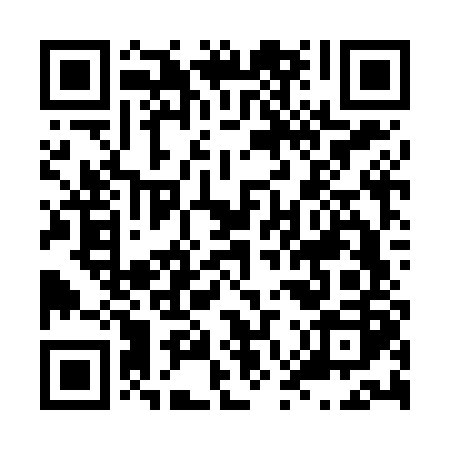 Ramadan times for Sun Moon Lake, ChinaMon 11 Mar 2024 - Wed 10 Apr 2024High Latitude Method: Angle Based RulePrayer Calculation Method: Muslim World LeagueAsar Calculation Method: ShafiPrayer times provided by https://www.salahtimes.comDateDayFajrSuhurSunriseDhuhrAsrIftarMaghribIsha11Mon4:544:546:0912:063:306:046:047:1512Tue4:534:536:0812:063:306:046:047:1513Wed4:524:526:0712:063:306:056:057:1514Thu4:514:516:0612:053:306:056:057:1615Fri4:504:506:0512:053:306:056:057:1616Sat4:494:496:0412:053:306:066:067:1717Sun4:484:486:0312:053:306:066:067:1718Mon4:474:476:0212:043:306:076:077:1819Tue4:464:466:0112:043:306:076:077:1820Wed4:454:456:0012:043:306:086:087:1821Thu4:444:445:5912:033:296:086:087:1922Fri4:434:435:5812:033:296:086:087:1923Sat4:424:425:5712:033:296:096:097:2024Sun4:414:415:5612:033:296:096:097:2025Mon4:404:405:5512:023:296:106:107:2126Tue4:394:395:5412:023:296:106:107:2127Wed4:384:385:5312:023:296:106:107:2228Thu4:374:375:5212:013:286:116:117:2229Fri4:354:355:5112:013:286:116:117:2330Sat4:344:345:5012:013:286:116:117:2331Sun4:334:335:4912:003:286:126:127:241Mon4:324:325:4812:003:286:126:127:242Tue4:314:315:4712:003:276:136:137:243Wed4:304:305:4612:003:276:136:137:254Thu4:294:295:4511:593:276:136:137:255Fri4:284:285:4411:593:276:146:147:266Sat4:274:275:4411:593:266:146:147:267Sun4:264:265:4311:583:266:156:157:278Mon4:254:255:4211:583:266:156:157:289Tue4:244:245:4111:583:266:156:157:2810Wed4:234:235:4011:583:256:166:167:29